INDICAÇÃO Nº 935/2019Sugere ao Poder Executivo Municipal a instalação de dois Semáforos, na Avenida Alonso Keese Dodson esquina com a Rua Charles Keese Dodson e Rua Alonso Keese Dodson esquina com Avenida Pedroso em Santa Bárbara d’Oeste.Excelentíssimo Senhor Prefeito Municipal, Nos termos do Art. 108 do Regimento Interno desta Casa de Leis, dirijo-me a Vossa Excelência para sugerir que, por intermédio do Setor competente, seja realizada a instalação de dois Semáforos, na Avenida Alonso Keese Dodson esquina com a Rua Charles Keese Dodson e Avenida Alonso Keese Dodson esquina com Avenida Pedroso, neste município. Justificativa:Conforme solicitação de munícipes e em visita realizada “in loco”, pôde constatar a necessidade da instalação de dois Semáforos Avenida Alonso Keese Dodson, pois o local é de grande fluxo de veículos.  OBS. Seguem foto anexas.Plenário “Dr. Tancredo Neves”, em 11 de março de 2019.CLÁUDIO PERESSIMVereador – Vice Presidente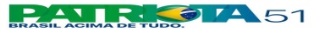 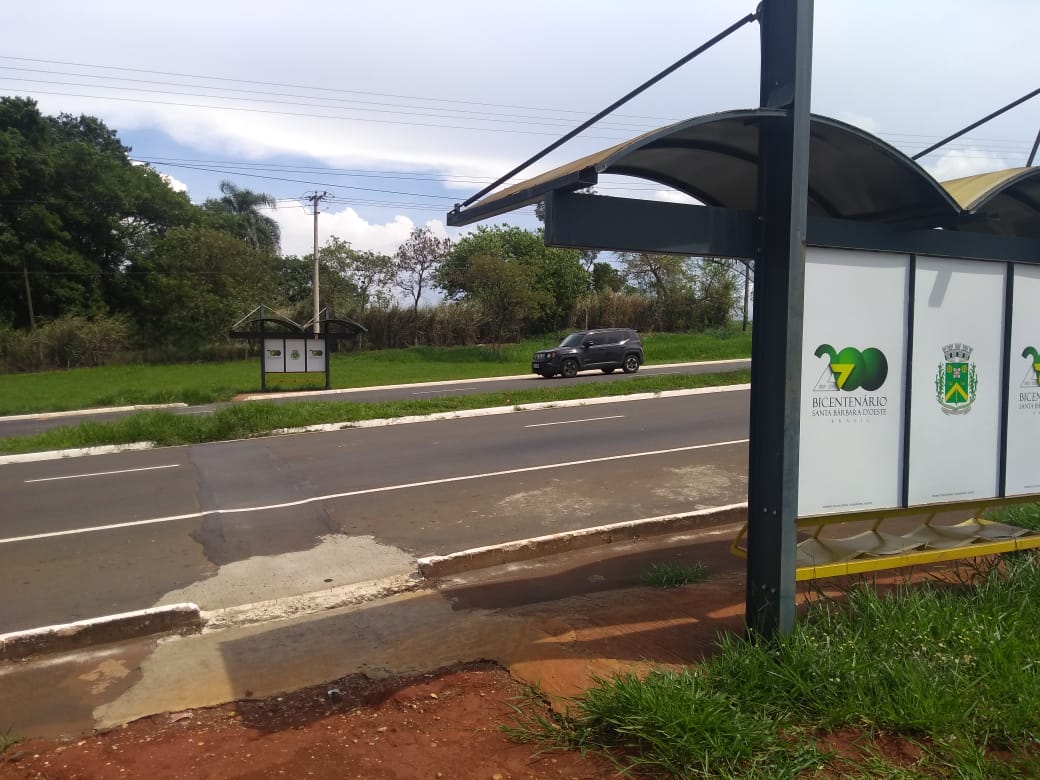 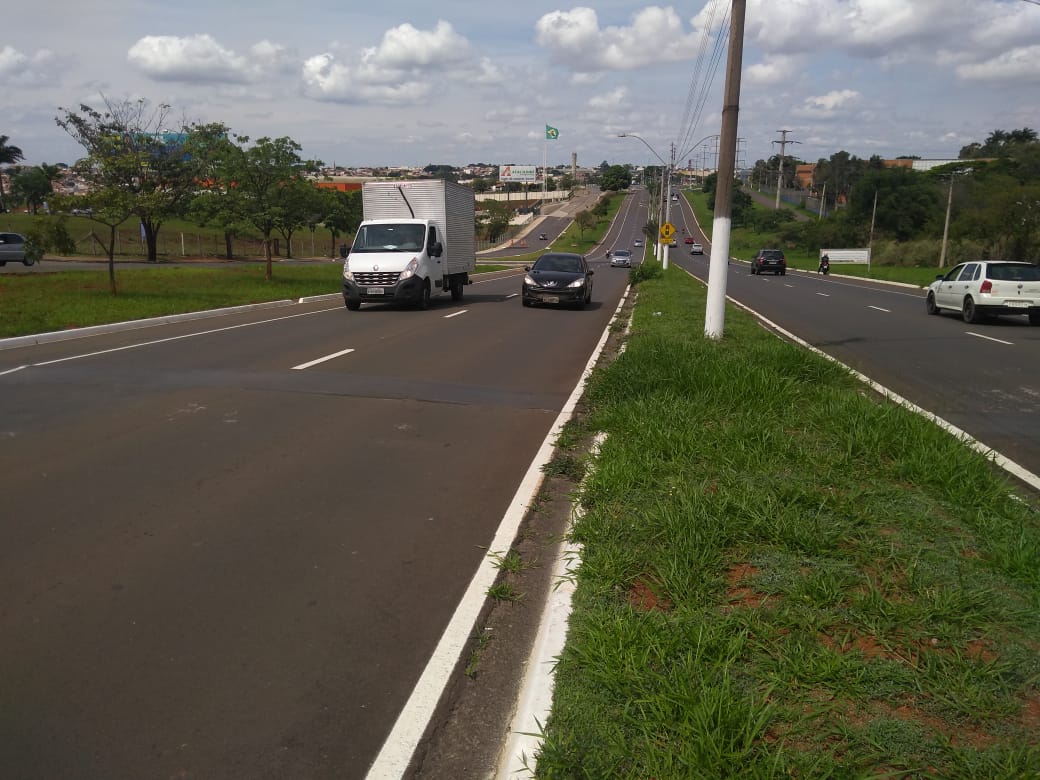 